                    AYLESBURY VALE GOLF CLUB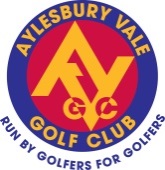    Wing, Leighton Buzzard, Beds, LU7 0UJ                    Tel: 01525 240196    www.avgc.co.ukWINTER WEEKDAY PACKAGE1ST NOVEMBER 2022 – 7th MARCH 2022(Available any time Tue, Thu & Fri  / Mon & Wed from 12noon)Please complete and return this copy, with a deposit cheque of £100, payable to AVGC Ltd, and forward to Aylesbury Vale Golf Club, Stewkley Rd, Wing, Leighton Buzzard, LU7 0UJ.  Society Name: 							Organiser:						E Mail:									Tel No:  ____________________________ Date Required: ____________ 	 # Golfers/Diners:		      Tee Time:			   (Please tick your choice from the options below or contact the Club on 01525 240196 for any variation.  All prices shown are per person)*Please arrive 45 minutes prior to your tee slot for your Bacon Roll & Coffee* 	   BRONZE PACKAGE - £25 per person: Straight Golf – 18 holes    SILVER PACKAGE - £30 per person: 	      Coffee & Bacon Bap on arrival (rolling)      18 Holes    GOLD PACKAGE - £35 per person:	       Coffee & Bacon Bap on arrival (rolling)       18 Holes       Ham, egg & chips 	 	 	 	 	 	 	 	 	TOTAL PRICE:  £ ________   per personCOVID-19 – Aylesbury Vale GC have a host of Covid-19 safety measures in place. These can be emailed to you so that you can see just how safe we have made society golf. Please note that play is now mostly in 3balls. Please do give us a call to book your chosen date and tee-time. Please be aware that government guidelines may change after you have booked.